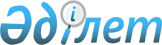 "Қазақстан Республикасының Орталық сайлау комиссиясы туралы Ережені бекіту туралы" Қазақстан Республикасы Президентінің 1996 жылғы 11 қарашадағы № 3205 Жарлығына толықтырулар енгізу туралыҚазақстан Республикасы Президентінің 2015 жылғы 29 қаңтардағы № 995 ЖарлығыҚазақстан Республикасының    

Президенті мен Үкіметі актілерінің

жинағында жариялануға тиіс   

      «Қазақстан Республикасының Президенті туралы» Қазақстан Республикасының 1995 жылғы 26 желтоқсандағы Конституциялық заңы 14-бабының 2) тармақшасына сәйкес ҚАУЛЫ ЕТЕМІН:



      1. «Қазақстан Республикасының Орталық сайлау комиссиясы туралы Ережені бекіту туралы» Қазақстан Республикасы Президентінің 1996 жылғы 11 қарашадағы № 3205 Жарлығына (Қазақстан Республикасының ПҮАЖ-ы, 1996 ж., № 44) мынадай толықтырулар енгізілсін:



      жоғарыда аталған Жарлықпен бекітілген Қазақстан Республикасының Орталық сайлау комиссиясы туралы Ережеде:



      15-тармақ мынадай мазмұндағы 25-1) тармақшамен толықтырылсын:



      «25-1) электрондық сайлау жүйесін сүйемелдеу, сайлауды әзірлеу мен өткізу саласындағы автоматтандырылған ақпараттық жүйелердің жұмыс істеуі және ақпараттық-техникалық қамтамасыз ету жөніндегі тауарларды, жұмыстар мен қызметтерді оған қатысты мемлекеттік басқаруды жүзеге асыратын «Қазақстан Республикасы Орталық сайлау комиссиясының Инженерлік-техникалық орталығы» шаруашылық жүргізу құқығындағы республикалық мемлекеттік кәсіпорнынан сатып алады;»;



      мынадай мазмұндағы Қазақстан Республикасы Орталық сайлау комиссиясының қарамағындағы ұйымдардың тізбесімен толықтырылсын: 

«Қазақстан Республикасы Орталық сайлау комиссиясының

қарамағындағы ұйымдардың тізбесі

      «Қазақстан Республикасы Орталық сайлау комиссиясының Инженерлік-техникалық орталығы» шаруашылық жүргізу құқығындағы республикалық мемлекеттік кәсіпорны».».



      2. Осы Жарлық қол қойылған күнінен бастап қолданысқа енгізіледі.      Қазақстан Республикасы

      Президенті                            Н.Назарбаев
					© 2012. Қазақстан Республикасы Әділет министрлігінің «Қазақстан Республикасының Заңнама және құқықтық ақпарат институты» ШЖҚ РМК
				